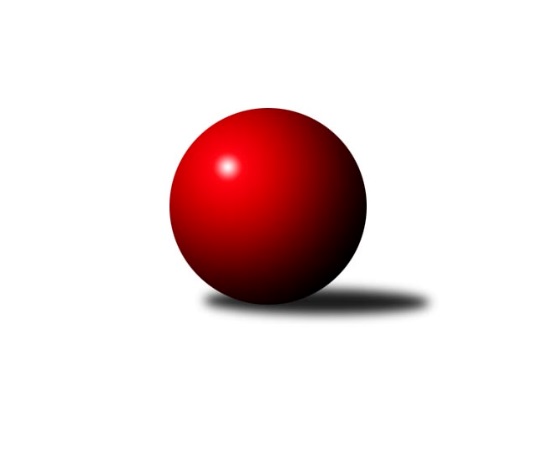 Č.18Ročník 2018/2019	2.5.2024 Mistrovství Prahy 3 2018/2019Statistika 18. kolaTabulka družstev:		družstvo	záp	výh	rem	proh	skore	sety	průměr	body	plné	dorážka	chyby	1.	Slavoj Velké Popovice B	18	14	0	4	102.0 : 42.0 	(136.0 : 80.0)	2354	28	1669	686	51.1	2.	SK Meteor Praha D	18	12	1	5	88.5 : 55.5 	(128.5 : 87.5)	2334	25	1651	682	52.7	3.	AC Sparta B	18	11	1	6	86.0 : 58.0 	(116.0 : 100.0)	2327	23	1672	656	66.6	4.	KK Konstruktiva Praha E	18	11	1	6	84.0 : 60.0 	(119.5 : 96.5)	2302	23	1627	675	60.6	5.	TJ Astra Zahradní Město B	17	10	0	7	71.5 : 64.5 	(107.0 : 97.0)	2334	20	1656	677	59.8	6.	SK Rapid Praha	18	9	0	9	77.0 : 67.0 	(123.5 : 92.5)	2336	18	1672	664	59	7.	TJ Praga Praha B	18	8	2	8	73.0 : 71.0 	(97.5 : 118.5)	2241	18	1606	635	70.9	8.	SK Meteor Praha C	18	9	0	9	68.0 : 76.0 	(97.0 : 119.0)	2263	18	1634	630	60.1	9.	TJ Sokol Praha-Vršovice C	18	8	1	9	64.0 : 80.0 	(100.5 : 115.5)	2239	17	1615	624	70.7	10.	SK Žižkov Praha D	17	6	1	10	58.0 : 78.0 	(88.5 : 115.5)	2302	13	1651	652	68.6	11.	TJ ZENTIVA Praha	18	6	0	12	58.0 : 86.0 	(102.5 : 113.5)	2266	12	1625	641	66.9	12.	KK Dopravní podniky Praha C	17	5	1	11	54.5 : 81.5 	(94.0 : 110.0)	2263	11	1612	651	65.8	13.	PSK Union Praha C	17	5	1	11	50.0 : 86.0 	(81.0 : 123.0)	2129	11	1536	593	57.8	14.	KK Dopravní podniky Praha B	18	5	1	12	57.5 : 86.5 	(96.5 : 119.5)	2267	11	1641	626	68.9Tabulka doma:		družstvo	záp	výh	rem	proh	skore	sety	průměr	body	maximum	minimum	1.	SK Meteor Praha D	9	9	0	0	55.0 : 17.0 	(74.5 : 33.5)	2477	18	2566	2405	2.	Slavoj Velké Popovice B	9	8	0	1	55.0 : 17.0 	(70.0 : 38.0)	2454	16	2545	2267	3.	SK Meteor Praha C	9	8	0	1	47.0 : 25.0 	(57.0 : 51.0)	2491	16	2567	2388	4.	KK Konstruktiva Praha E	9	7	1	1	47.0 : 25.0 	(58.0 : 50.0)	2363	15	2409	2325	5.	SK Rapid Praha	9	7	0	2	48.0 : 24.0 	(69.5 : 38.5)	2418	14	2509	2328	6.	TJ Sokol Praha-Vršovice C	9	7	0	2	45.0 : 27.0 	(63.5 : 44.5)	2265	14	2319	2189	7.	TJ Praga Praha B	9	6	1	2	46.0 : 26.0 	(60.5 : 47.5)	2283	13	2358	2178	8.	TJ Astra Zahradní Město B	8	6	0	2	42.0 : 22.0 	(58.5 : 37.5)	2395	12	2485	2315	9.	AC Sparta B	9	6	0	3	47.0 : 25.0 	(63.0 : 45.0)	2356	12	2496	2224	10.	SK Žižkov Praha D	9	5	1	3	44.0 : 28.0 	(57.0 : 51.0)	2353	11	2422	2251	11.	TJ ZENTIVA Praha	9	5	0	4	39.0 : 33.0 	(58.5 : 49.5)	2346	10	2456	2239	12.	KK Dopravní podniky Praha B	9	4	1	4	34.5 : 37.5 	(49.0 : 59.0)	2193	9	2271	2067	13.	PSK Union Praha C	9	4	0	5	33.0 : 39.0 	(47.5 : 60.5)	2216	8	2351	1883	14.	KK Dopravní podniky Praha C	8	3	1	4	27.0 : 37.0 	(42.5 : 53.5)	2240	7	2351	2103Tabulka venku:		družstvo	záp	výh	rem	proh	skore	sety	průměr	body	maximum	minimum	1.	Slavoj Velké Popovice B	9	6	0	3	47.0 : 25.0 	(66.0 : 42.0)	2342	12	2491	2038	2.	AC Sparta B	9	5	1	3	39.0 : 33.0 	(53.0 : 55.0)	2324	11	2418	2226	3.	KK Konstruktiva Praha E	9	4	0	5	37.0 : 35.0 	(61.5 : 46.5)	2294	8	2444	2090	4.	TJ Astra Zahradní Město B	9	4	0	5	29.5 : 42.5 	(48.5 : 59.5)	2326	8	2430	2237	5.	SK Meteor Praha D	9	3	1	5	33.5 : 38.5 	(54.0 : 54.0)	2335	7	2489	2204	6.	TJ Praga Praha B	9	2	1	6	27.0 : 45.0 	(37.0 : 71.0)	2234	5	2405	2076	7.	SK Rapid Praha	9	2	0	7	29.0 : 43.0 	(54.0 : 54.0)	2326	4	2522	2155	8.	KK Dopravní podniky Praha C	9	2	0	7	27.5 : 44.5 	(51.5 : 56.5)	2266	4	2385	2153	9.	PSK Union Praha C	8	1	1	6	17.0 : 47.0 	(33.5 : 62.5)	2115	3	2397	1699	10.	TJ Sokol Praha-Vršovice C	9	1	1	7	19.0 : 53.0 	(37.0 : 71.0)	2235	3	2429	2145	11.	SK Žižkov Praha D	8	1	0	7	14.0 : 50.0 	(31.5 : 64.5)	2298	2	2399	2233	12.	KK Dopravní podniky Praha B	9	1	0	8	23.0 : 49.0 	(47.5 : 60.5)	2278	2	2479	2133	13.	SK Meteor Praha C	9	1	0	8	21.0 : 51.0 	(40.0 : 68.0)	2252	2	2378	2115	14.	TJ ZENTIVA Praha	9	1	0	8	19.0 : 53.0 	(44.0 : 64.0)	2260	2	2373	2060Tabulka podzimní části:		družstvo	záp	výh	rem	proh	skore	sety	průměr	body	doma	venku	1.	Slavoj Velké Popovice B	13	10	0	3	73.0 : 31.0 	(97.0 : 59.0)	2346	20 	5 	0 	1 	5 	0 	2	2.	SK Meteor Praha D	13	9	1	3	68.0 : 36.0 	(95.0 : 61.0)	2366	19 	6 	0 	0 	3 	1 	3	3.	TJ Astra Zahradní Město B	13	9	0	4	62.5 : 41.5 	(88.0 : 68.0)	2342	18 	5 	0 	1 	4 	0 	3	4.	KK Konstruktiva Praha E	13	8	1	4	63.0 : 41.0 	(90.5 : 65.5)	2273	17 	5 	1 	1 	3 	0 	3	5.	SK Rapid Praha	13	7	0	6	55.0 : 49.0 	(89.0 : 67.0)	2333	14 	5 	0 	2 	2 	0 	4	6.	SK Meteor Praha C	13	7	0	6	50.0 : 54.0 	(69.0 : 87.0)	2255	14 	6 	0 	1 	1 	0 	5	7.	AC Sparta B	13	6	1	6	58.0 : 46.0 	(80.5 : 75.5)	2342	13 	4 	0 	3 	2 	1 	3	8.	TJ Praga Praha B	13	5	2	6	51.0 : 53.0 	(70.0 : 86.0)	2242	12 	3 	1 	2 	2 	1 	4	9.	TJ Sokol Praha-Vršovice C	13	6	0	7	44.0 : 60.0 	(71.5 : 84.5)	2243	12 	5 	0 	2 	1 	0 	5	10.	SK Žižkov Praha D	13	5	1	7	43.0 : 61.0 	(65.0 : 91.0)	2285	11 	4 	1 	1 	1 	0 	6	11.	KK Dopravní podniky Praha B	13	4	1	8	42.0 : 62.0 	(68.5 : 87.5)	2288	9 	3 	1 	3 	1 	0 	5	12.	PSK Union Praha C	13	4	1	8	40.0 : 64.0 	(66.0 : 90.0)	2186	9 	3 	0 	4 	1 	1 	4	13.	KK Dopravní podniky Praha C	13	4	0	9	39.5 : 64.5 	(67.0 : 89.0)	2235	8 	2 	0 	4 	2 	0 	5	14.	TJ ZENTIVA Praha	13	3	0	10	39.0 : 65.0 	(75.0 : 81.0)	2277	6 	3 	0 	3 	0 	0 	7Tabulka jarní části:		družstvo	záp	výh	rem	proh	skore	sety	průměr	body	doma	venku	1.	AC Sparta B	5	5	0	0	28.0 : 12.0 	(35.5 : 24.5)	2313	10 	2 	0 	0 	3 	0 	0 	2.	Slavoj Velké Popovice B	5	4	0	1	29.0 : 11.0 	(39.0 : 21.0)	2457	8 	3 	0 	0 	1 	0 	1 	3.	TJ Praga Praha B	5	3	0	2	22.0 : 18.0 	(27.5 : 32.5)	2295	6 	3 	0 	0 	0 	0 	2 	4.	KK Konstruktiva Praha E	5	3	0	2	21.0 : 19.0 	(29.0 : 31.0)	2393	6 	2 	0 	0 	1 	0 	2 	5.	SK Meteor Praha D	5	3	0	2	20.5 : 19.5 	(33.5 : 26.5)	2299	6 	3 	0 	0 	0 	0 	2 	6.	TJ ZENTIVA Praha	5	3	0	2	19.0 : 21.0 	(27.5 : 32.5)	2271	6 	2 	0 	1 	1 	0 	1 	7.	TJ Sokol Praha-Vršovice C	5	2	1	2	20.0 : 20.0 	(29.0 : 31.0)	2248	5 	2 	0 	0 	0 	1 	2 	8.	SK Rapid Praha	5	2	0	3	22.0 : 18.0 	(34.5 : 25.5)	2396	4 	2 	0 	0 	0 	0 	3 	9.	SK Meteor Praha C	5	2	0	3	18.0 : 22.0 	(28.0 : 32.0)	2348	4 	2 	0 	0 	0 	0 	3 	10.	KK Dopravní podniky Praha C	4	1	1	2	15.0 : 17.0 	(27.0 : 21.0)	2323	3 	1 	1 	0 	0 	0 	2 	11.	SK Žižkov Praha D	4	1	0	3	15.0 : 17.0 	(23.5 : 24.5)	2369	2 	1 	0 	2 	0 	0 	1 	12.	PSK Union Praha C	4	1	0	3	10.0 : 22.0 	(15.0 : 33.0)	2022	2 	1 	0 	1 	0 	0 	2 	13.	TJ Astra Zahradní Město B	4	1	0	3	9.0 : 23.0 	(19.0 : 29.0)	2343	2 	1 	0 	1 	0 	0 	2 	14.	KK Dopravní podniky Praha B	5	1	0	4	15.5 : 24.5 	(28.0 : 32.0)	2230	2 	1 	0 	1 	0 	0 	3 Zisk bodů pro družstvo:		jméno hráče	družstvo	body	zápasy	v %	dílčí body	sety	v %	1.	Emilie Somolíková 	Slavoj Velké Popovice B 	16	/	18	(89%)	25	/	36	(69%)	2.	Karel Wolf 	TJ Sokol Praha-Vršovice C 	15	/	18	(83%)	29	/	36	(81%)	3.	Čeněk Zachař 	Slavoj Velké Popovice B 	14	/	17	(82%)	27	/	34	(79%)	4.	Ladislav Musil 	Slavoj Velké Popovice B 	14	/	17	(82%)	26.5	/	34	(78%)	5.	Bohumír Musil 	KK Konstruktiva Praha E 	14	/	17	(82%)	26	/	34	(76%)	6.	Vladimír Dvořák 	SK Meteor Praha D 	14	/	17	(82%)	23	/	34	(68%)	7.	Vojtěch Kostelecký 	TJ Astra Zahradní Město B 	14	/	17	(82%)	22.5	/	34	(66%)	8.	Milan Perman 	KK Konstruktiva Praha E 	13	/	15	(87%)	26	/	30	(87%)	9.	Miroslav Tomeš 	KK Dopravní podniky Praha B 	13	/	16	(81%)	21	/	32	(66%)	10.	Miloslav Kellner 	TJ ZENTIVA Praha  	13	/	18	(72%)	27.5	/	36	(76%)	11.	Zdeněk Cepl 	AC Sparta B 	13	/	18	(72%)	20	/	36	(56%)	12.	Zdeněk Boháč 	SK Meteor Praha D 	12	/	15	(80%)	23	/	30	(77%)	13.	Vladimír Strnad 	TJ Sokol Praha-Vršovice C 	12	/	16	(75%)	22	/	32	(69%)	14.	Tomáš Jícha 	Slavoj Velké Popovice B 	12	/	16	(75%)	20.5	/	32	(64%)	15.	Vítězslav Hampl 	SK Rapid Praha  	12	/	17	(71%)	22	/	34	(65%)	16.	Petr Kapal 	Slavoj Velké Popovice B 	11	/	16	(69%)	21	/	32	(66%)	17.	Ondřej Maňour 	TJ Praga Praha B 	11	/	16	(69%)	20	/	32	(63%)	18.	Jan Vácha 	AC Sparta B 	11	/	17	(65%)	21	/	34	(62%)	19.	Kamila Svobodová 	AC Sparta B 	11	/	17	(65%)	19	/	34	(56%)	20.	Zdeněk Míka 	SK Meteor Praha C 	11	/	17	(65%)	18	/	34	(53%)	21.	Jindřich Habada 	KK Dopravní podniky Praha B 	11	/	18	(61%)	20	/	36	(56%)	22.	Petra Švarcová 	KK Dopravní podniky Praha C 	10.5	/	15	(70%)	17.5	/	30	(58%)	23.	Richard Sekerák 	SK Meteor Praha D 	10	/	15	(67%)	24	/	30	(80%)	24.	Miroslav Šostý 	SK Meteor Praha D 	10	/	15	(67%)	18	/	30	(60%)	25.	Martin Kovář 	TJ Praga Praha B 	10	/	15	(67%)	17	/	30	(57%)	26.	Jan Bártl 	TJ ZENTIVA Praha  	10	/	16	(63%)	22.5	/	32	(70%)	27.	Radovan Šimůnek 	TJ Astra Zahradní Město B 	10	/	16	(63%)	22	/	32	(69%)	28.	Lenka Krausová 	TJ ZENTIVA Praha  	10	/	16	(63%)	21	/	32	(66%)	29.	Jiří Hofman 	SK Rapid Praha  	10	/	16	(63%)	20	/	32	(63%)	30.	Jitka Radostová 	SK Žižkov Praha D 	10	/	16	(63%)	19	/	32	(59%)	31.	Milan Švarc 	KK Dopravní podniky Praha C 	10	/	16	(63%)	18.5	/	32	(58%)	32.	Tomáš Kudweis 	TJ Astra Zahradní Město B 	9.5	/	17	(56%)	21	/	34	(62%)	33.	Jiří Novotný 	SK Meteor Praha C 	9	/	15	(60%)	17	/	30	(57%)	34.	Vít Fikejzl 	AC Sparta B 	9	/	17	(53%)	19.5	/	34	(57%)	35.	Eliška Fialová 	TJ ZENTIVA Praha  	9	/	18	(50%)	16	/	36	(44%)	36.	Karel Hnátek st.	KK Dopravní podniky Praha B 	8.5	/	18	(47%)	20	/	36	(56%)	37.	Jiřina Mansfeldová 	PSK Union Praha C 	8	/	12	(67%)	16	/	24	(67%)	38.	Jaroslav Novák 	SK Meteor Praha C 	8	/	13	(62%)	14	/	26	(54%)	39.	Martin Tožička 	SK Žižkov Praha D 	8	/	14	(57%)	15	/	28	(54%)	40.	Martin Podhola 	SK Rapid Praha  	8	/	15	(53%)	18	/	30	(60%)	41.	Karel Mašek 	SK Meteor Praha C 	8	/	16	(50%)	14.5	/	32	(45%)	42.	Petr Kšír 	TJ Praga Praha B 	8	/	16	(50%)	14	/	32	(44%)	43.	Tomáš Smékal 	TJ Praga Praha B 	8	/	16	(50%)	9.5	/	32	(30%)	44.	Miroslav Málek 	KK Dopravní podniky Praha C 	8	/	17	(47%)	17	/	34	(50%)	45.	Lukáš Jirsa 	TJ Praga Praha B 	7	/	10	(70%)	11	/	20	(55%)	46.	Zbyněk Lébl 	KK Konstruktiva Praha E 	7	/	10	(70%)	10.5	/	20	(53%)	47.	Jiřina Beranová 	KK Konstruktiva Praha E 	7	/	12	(58%)	12	/	24	(50%)	48.	Bedřich Bernátek 	SK Meteor Praha D 	7	/	13	(54%)	15.5	/	26	(60%)	49.	František Pudil 	SK Rapid Praha  	7	/	14	(50%)	17.5	/	28	(63%)	50.	Josef Pokorný 	SK Rapid Praha  	7	/	15	(47%)	15	/	30	(50%)	51.	Jaroslav Michálek 	KK Dopravní podniky Praha C 	7	/	16	(44%)	16.5	/	32	(52%)	52.	Jiří Neumajer 	AC Sparta B 	7	/	16	(44%)	15.5	/	32	(48%)	53.	Lenka Špačková 	SK Žižkov Praha D 	7	/	17	(41%)	17.5	/	34	(51%)	54.	Jan Neckář ml.	PSK Union Praha C 	7	/	17	(41%)	13	/	34	(38%)	55.	Jiří Peter 	PSK Union Praha C 	6	/	12	(50%)	13	/	24	(54%)	56.	Marek Sedlák 	TJ Astra Zahradní Město B 	6	/	12	(50%)	13	/	24	(54%)	57.	Vojtěch Roubal 	SK Rapid Praha  	6	/	13	(46%)	12	/	26	(46%)	58.	Kryštof Maňour 	TJ Praga Praha B 	6	/	14	(43%)	13	/	28	(46%)	59.	Bohumil Strnad 	SK Žižkov Praha D 	6	/	14	(43%)	11	/	28	(39%)	60.	Petr Valta 	SK Rapid Praha  	6	/	15	(40%)	15	/	30	(50%)	61.	Jiří Štoček 	KK Dopravní podniky Praha B 	6	/	15	(40%)	11	/	30	(37%)	62.	Jiří Svozílek 	KK Dopravní podniky Praha C 	6	/	17	(35%)	16	/	34	(47%)	63.	Jiří Haken 	PSK Union Praha C 	5.5	/	17	(32%)	13	/	34	(38%)	64.	Miroslav Viktorin 	AC Sparta B 	5	/	6	(83%)	9	/	12	(75%)	65.	Jakub Pytlík 	PSK Union Praha C 	5	/	6	(83%)	8	/	12	(67%)	66.	Petr Štěrba 	SK Žižkov Praha D 	5	/	8	(63%)	7	/	16	(44%)	67.	Martin Jelínek 	TJ Praga Praha B 	5	/	9	(56%)	8.5	/	18	(47%)	68.	Ivo Vávra 	TJ Sokol Praha-Vršovice C 	5	/	10	(50%)	11.5	/	20	(58%)	69.	Jan Petráček 	SK Meteor Praha C 	5	/	12	(42%)	9	/	24	(38%)	70.	Lucie Hlavatá 	TJ Astra Zahradní Město B 	5	/	15	(33%)	13	/	30	(43%)	71.	Michal Truksa 	SK Žižkov Praha D 	5	/	15	(33%)	13	/	30	(43%)	72.	Jiří Lankaš 	AC Sparta B 	5	/	16	(31%)	10	/	32	(31%)	73.	Jiří Chrdle 	SK Meteor Praha D 	4	/	6	(67%)	5.5	/	12	(46%)	74.	Stanislava Švindlová 	KK Konstruktiva Praha E 	4	/	7	(57%)	9	/	14	(64%)	75.	Michael Šepič 	SK Meteor Praha D 	4	/	10	(40%)	9	/	20	(45%)	76.	Karel Svitavský 	TJ Sokol Praha-Vršovice C 	4	/	12	(33%)	10	/	24	(42%)	77.	Martin Štochl 	KK Dopravní podniky Praha B 	4	/	13	(31%)	10	/	26	(38%)	78.	Eva Václavková 	Slavoj Velké Popovice B 	4	/	13	(31%)	9	/	26	(35%)	79.	Jiří Svoboda 	SK Meteor Praha C 	4	/	15	(27%)	13	/	30	(43%)	80.	Jitka Vykouková 	PSK Union Praha C 	3.5	/	12	(29%)	6	/	24	(25%)	81.	Lukáš Pelánek 	TJ Sokol Praha-Vršovice C 	3	/	4	(75%)	5	/	8	(63%)	82.	František Vondráček 	KK Konstruktiva Praha E 	3	/	6	(50%)	7	/	12	(58%)	83.	Gabriela Jirásková 	Slavoj Velké Popovice B 	3	/	6	(50%)	6	/	12	(50%)	84.	Vlastimil Chlumský 	KK Konstruktiva Praha E 	3	/	7	(43%)	8	/	14	(57%)	85.	Martin Kozdera 	TJ Astra Zahradní Město B 	3	/	9	(33%)	5.5	/	18	(31%)	86.	Václav Šrajer 	SK Meteor Praha C 	3	/	9	(33%)	5	/	18	(28%)	87.	Ladislav Holeček 	TJ ZENTIVA Praha  	3	/	17	(18%)	6	/	34	(18%)	88.	Jan Pozner 	SK Meteor Praha D 	2.5	/	9	(28%)	5	/	18	(28%)	89.	Roman Přeučil 	TJ Sokol Praha-Vršovice C 	2	/	3	(67%)	4	/	6	(67%)	90.	Petr Peřina 	TJ Astra Zahradní Město B 	2	/	6	(33%)	3	/	12	(25%)	91.	Jaroslav Bělohlávek 	TJ Sokol Praha-Vršovice C 	2	/	9	(22%)	4.5	/	18	(25%)	92.	František Brodil 	SK Žižkov Praha D 	2	/	9	(22%)	3	/	18	(17%)	93.	Jakub Jetmar 	TJ Astra Zahradní Město B 	2	/	10	(20%)	7	/	20	(35%)	94.	Karel Hnátek ml.	KK Dopravní podniky Praha C 	2	/	15	(13%)	4.5	/	30	(15%)	95.	Květuše Pytlíková 	PSK Union Praha C 	2	/	16	(13%)	9	/	32	(28%)	96.	Věra Štefanová 	TJ ZENTIVA Praha  	2	/	16	(13%)	8.5	/	32	(27%)	97.	Jana Myšičková 	TJ Sokol Praha-Vršovice C 	2	/	18	(11%)	10	/	36	(28%)	98.	Josef Kašpar 	TJ Praga Praha B 	1	/	1	(100%)	2	/	2	(100%)	99.	Pavel Pavlíček 	AC Sparta B 	1	/	1	(100%)	2	/	2	(100%)	100.	Antonín Tůma 	SK Rapid Praha  	1	/	1	(100%)	1	/	2	(50%)	101.	Renata Göringerová 	PSK Union Praha C 	1	/	1	(100%)	1	/	2	(50%)	102.	Einar Bareš 	KK Dopravní podniky Praha B 	1	/	1	(100%)	1	/	2	(50%)	103.	Ivan Mansfeld 	PSK Union Praha C 	1	/	1	(100%)	1	/	2	(50%)	104.	Vít Kluganost 	TJ Praga Praha B 	1	/	2	(50%)	2	/	4	(50%)	105.	Miloslav Fous 	PSK Union Praha C 	1	/	2	(50%)	1	/	4	(25%)	106.	Petr Stoklasa 	KK Dopravní podniky Praha C 	1	/	3	(33%)	4	/	6	(67%)	107.	Jaroslav Zahrádka 	KK Konstruktiva Praha E 	1	/	5	(20%)	1	/	10	(10%)	108.	Antonín Švarc 	KK Dopravní podniky Praha B 	1	/	8	(13%)	5.5	/	16	(34%)	109.	Jiří Třešňák 	SK Meteor Praha C 	1	/	8	(13%)	3.5	/	16	(22%)	110.	Lubomír Čech 	KK Dopravní podniky Praha B 	1	/	9	(11%)	6	/	18	(33%)	111.	Jiří Vilímovský 	TJ Sokol Praha-Vršovice C 	1	/	16	(6%)	3.5	/	32	(11%)	112.	Pavel Šťovíček 	Slavoj Velké Popovice B 	0	/	1	(0%)	1	/	2	(50%)	113.	Karel Radil 	TJ Sokol Praha-Vršovice C 	0	/	1	(0%)	1	/	2	(50%)	114.	Ivana Bandasová 	Slavoj Velké Popovice B 	0	/	1	(0%)	0	/	2	(0%)	115.	Zdeněk Poutník 	PSK Union Praha C 	0	/	1	(0%)	0	/	2	(0%)	116.	Jan Lukáš 	TJ Praga Praha B 	0	/	1	(0%)	0	/	2	(0%)	117.	Markéta Dymáčková 	Slavoj Velké Popovice B 	0	/	1	(0%)	0	/	2	(0%)	118.	Václav Žďárek 	SK Žižkov Praha D 	0	/	1	(0%)	0	/	2	(0%)	119.	Helena Hanzalová 	PSK Union Praha C 	0	/	1	(0%)	0	/	2	(0%)	120.	Dagmar Svobodová 	KK Dopravní podniky Praha B 	0	/	2	(0%)	1	/	4	(25%)	121.	Tomáš Eštók 	KK Konstruktiva Praha E 	0	/	3	(0%)	1.5	/	6	(25%)	122.	Robert Jaderko 	SK Žižkov Praha D 	0	/	3	(0%)	1	/	6	(17%)	123.	Marie Málková 	KK Dopravní podniky Praha C 	0	/	3	(0%)	0	/	6	(0%)	124.	Karel Tomsa 	SK Žižkov Praha D 	0	/	4	(0%)	2	/	8	(25%)	125.	Jana Valentová 	TJ ZENTIVA Praha  	0	/	6	(0%)	1	/	12	(8%)	126.	Bohumil Plášil 	KK Dopravní podniky Praha B 	0	/	8	(0%)	1	/	16	(6%)	127.	Pavel Jakl 	TJ Praga Praha B 	0	/	8	(0%)	0.5	/	16	(3%)Průměry na kuželnách:		kuželna	průměr	plné	dorážka	chyby	výkon na hráče	1.	Meteor, 1-2	2428	1712	716	51.8	(404.8)	2.	Velké Popovice, 1-2	2377	1685	692	55.6	(396.3)	3.	KK Konstruktiva Praha, 5-6	2370	1687	682	63.0	(395.0)	4.	Zahr. Město, 1-2	2349	1680	669	63.0	(391.6)	5.	SK Žižkov Praha, 1-4	2338	1655	683	64.3	(389.7)	6.	KK Konstruktiva Praha, 1-4	2288	1647	640	77.6	(381.4)	7.	KK Slavia Praha, 1-2	2251	1619	631	62.3	(375.3)	8.	PSK Union Praha, 3-4	2242	1577	664	50.7	(373.7)	9.	Karlov, 1-2	2238	1614	624	72.8	(373.1)	10.	Vršovice, 1-2	2229	1611	617	73.1	(371.5)	11.	KK Slavia Praha, 3-4	2209	1588	620	71.3	(368.3)Nejlepší výkony na kuželnách:Meteor, 1-2SK Meteor Praha C	2567	10. kolo	Jan Petráček 	SK Meteor Praha C	476	17. koloSK Meteor Praha D	2566	11. kolo	Jiří Novotný 	SK Meteor Praha C	466	10. koloSK Meteor Praha C	2561	5. kolo	Miroslav Šostý 	SK Meteor Praha D	464	14. koloSK Meteor Praha C	2554	9. kolo	Vojtěch Kostelecký 	TJ Astra Zahradní Město B	462	9. koloSK Meteor Praha C	2535	7. kolo	Zdeněk Boháč 	SK Meteor Praha D	461	2. koloSK Meteor Praha C	2523	17. kolo	Karel Mašek 	SK Meteor Praha C	460	7. koloSK Rapid Praha 	2522	7. kolo	Karel Wolf 	TJ Sokol Praha-Vršovice C	457	10. koloSK Meteor Praha D	2511	6. kolo	Zdeněk Míka 	SK Meteor Praha C	457	10. koloSK Meteor Praha D	2501	4. kolo	Zdeněk Míka 	SK Meteor Praha C	457	5. koloSK Meteor Praha D	2489	3. kolo	Richard Sekerák 	SK Meteor Praha D	455	4. koloVelké Popovice, 1-2Slavoj Velké Popovice B	2545	17. kolo	Čeněk Zachař 	Slavoj Velké Popovice B	474	17. koloSlavoj Velké Popovice B	2535	16. kolo	Ladislav Musil 	Slavoj Velké Popovice B	452	5. koloSlavoj Velké Popovice B	2495	13. kolo	Martin Tožička 	SK Žižkov Praha D	446	16. koloSlavoj Velké Popovice B	2480	5. kolo	Jitka Radostová 	SK Žižkov Praha D	446	16. koloSlavoj Velké Popovice B	2479	11. kolo	Čeněk Zachař 	Slavoj Velké Popovice B	445	11. koloSlavoj Velké Popovice B	2473	9. kolo	Čeněk Zachař 	Slavoj Velké Popovice B	442	13. koloSlavoj Velké Popovice B	2422	14. kolo	Tomáš Jícha 	Slavoj Velké Popovice B	440	9. koloSK Rapid Praha 	2409	11. kolo	Richard Sekerák 	SK Meteor Praha D	439	7. koloSlavoj Velké Popovice B	2391	7. kolo	Ladislav Musil 	Slavoj Velké Popovice B	438	13. koloSK Žižkov Praha D	2388	16. kolo	Emilie Somolíková 	Slavoj Velké Popovice B	436	13. koloKK Konstruktiva Praha, 5-6KK Konstruktiva Praha E	2409	3. kolo	Petra Švarcová 	KK Dopravní podniky Praha C	451	17. koloKK Konstruktiva Praha E	2405	1. kolo	Bohumír Musil 	KK Konstruktiva Praha E	447	11. koloKK Konstruktiva Praha E	2395	15. kolo	Bohumír Musil 	KK Konstruktiva Praha E	444	1. koloSlavoj Velké Popovice B	2380	15. kolo	Milan Perman 	KK Konstruktiva Praha E	435	15. koloKK Konstruktiva Praha E	2376	5. kolo	Miroslav Šostý 	SK Meteor Praha D	435	5. koloAC Sparta B	2375	7. kolo	Milan Perman 	KK Konstruktiva Praha E	433	1. koloSK Meteor Praha D	2364	5. kolo	Milan Perman 	KK Konstruktiva Praha E	432	17. koloKK Konstruktiva Praha E	2351	17. kolo	Milan Perman 	KK Konstruktiva Praha E	431	13. koloKK Konstruktiva Praha E	2341	13. kolo	Zdeněk Boháč 	SK Meteor Praha D	429	5. koloKK Dopravní podniky Praha C	2332	17. kolo	Vladimír Dvořák 	SK Meteor Praha D	427	5. koloZahr. Město, 1-2TJ Astra Zahradní Město B	2485	10. kolo	Vojtěch Kostelecký 	TJ Astra Zahradní Město B	456	16. koloTJ Astra Zahradní Město B	2454	8. kolo	Radovan Šimůnek 	TJ Astra Zahradní Město B	450	18. koloTJ Astra Zahradní Město B	2445	16. kolo	Radovan Šimůnek 	TJ Astra Zahradní Město B	450	12. koloTJ Astra Zahradní Město B	2414	2. kolo	Petr Kapal 	Slavoj Velké Popovice B	447	4. koloTJ Astra Zahradní Město B	2412	18. kolo	Tomáš Kudweis 	TJ Astra Zahradní Město B	445	8. koloSlavoj Velké Popovice B	2403	4. kolo	Vojtěch Kostelecký 	TJ Astra Zahradní Město B	442	12. koloTJ Astra Zahradní Město B	2398	12. kolo	Radovan Šimůnek 	TJ Astra Zahradní Město B	441	2. koloSK Rapid Praha 	2392	18. kolo	Miloslav Kellner 	TJ ZENTIVA Praha 	439	6. koloAC Sparta B	2370	14. kolo	Radovan Šimůnek 	TJ Astra Zahradní Město B	438	4. koloTJ Astra Zahradní Město B	2342	14. kolo	Radovan Šimůnek 	TJ Astra Zahradní Město B	435	14. koloSK Žižkov Praha, 1-4SK Rapid Praha 	2509	10. kolo	Čeněk Zachař 	Slavoj Velké Popovice B	474	18. koloSlavoj Velké Popovice B	2491	18. kolo	Jakub Pytlík 	PSK Union Praha C	474	9. koloSK Meteor Praha D	2476	1. kolo	Ladislav Musil 	Slavoj Velké Popovice B	467	18. koloSlavoj Velké Popovice B	2465	3. kolo	Radovan Šimůnek 	TJ Astra Zahradní Město B	463	5. koloSK Rapid Praha 	2463	3. kolo	Čeněk Zachař 	Slavoj Velké Popovice B	461	3. koloSK Rapid Praha 	2462	6. kolo	Martin Kovář 	TJ Praga Praha B	460	9. koloTJ ZENTIVA Praha 	2456	13. kolo	Miloslav Kellner 	TJ ZENTIVA Praha 	457	11. koloSK Rapid Praha 	2451	8. kolo	Richard Sekerák 	SK Meteor Praha D	455	1. koloKK Konstruktiva Praha E	2444	14. kolo	Miloslav Kellner 	TJ ZENTIVA Praha 	455	9. koloSK Rapid Praha 	2441	17. kolo	Ladislav Musil 	Slavoj Velké Popovice B	454	3. koloKK Konstruktiva Praha, 1-4AC Sparta B	2496	10. kolo	Vladimír Dvořák 	SK Meteor Praha D	466	12. koloAC Sparta B	2420	8. kolo	Miloslav Kellner 	TJ ZENTIVA Praha 	437	10. koloAC Sparta B	2384	18. kolo	Zdeněk Cepl 	AC Sparta B	431	2. koloAC Sparta B	2380	6. kolo	Miroslav Šostý 	SK Meteor Praha D	429	12. koloTJ ZENTIVA Praha 	2373	10. kolo	Zdeněk Cepl 	AC Sparta B	429	8. koloAC Sparta B	2364	16. kolo	Karel Hnátek st.	KK Dopravní podniky Praha B	428	4. koloSK Rapid Praha 	2354	16. kolo	Jiří Neumajer 	AC Sparta B	427	10. koloSK Meteor Praha D	2350	12. kolo	Kamila Svobodová 	AC Sparta B	427	8. koloAC Sparta B	2349	12. kolo	Jiří Lankaš 	AC Sparta B	424	10. koloAC Sparta B	2349	2. kolo	František Pudil 	SK Rapid Praha 	423	16. koloKK Slavia Praha, 1-2AC Sparta B	2386	11. kolo	Jiří Lankaš 	AC Sparta B	450	11. koloKK Konstruktiva Praha E	2380	4. kolo	Bohumír Musil 	KK Konstruktiva Praha E	446	4. koloKK Dopravní podniky Praha C	2351	2. kolo	Karel Wolf 	TJ Sokol Praha-Vršovice C	446	16. koloSlavoj Velké Popovice B	2343	6. kolo	Petr Stoklasa 	KK Dopravní podniky Praha C	434	2. koloKK Dopravní podniky Praha C	2304	14. kolo	Ladislav Musil 	Slavoj Velké Popovice B	431	6. koloKK Dopravní podniky Praha C	2302	9. kolo	Petra Švarcová 	KK Dopravní podniky Praha C	431	18. koloSK Meteor Praha D	2280	9. kolo	Milan Perman 	KK Konstruktiva Praha E	421	4. koloKK Dopravní podniky Praha C	2274	6. kolo	Michael Šepič 	SK Meteor Praha D	420	9. koloKK Dopravní podniky Praha B	2265	14. kolo	Petra Švarcová 	KK Dopravní podniky Praha C	419	9. koloSK Žižkov Praha D	2252	18. kolo	Petra Švarcová 	KK Dopravní podniky Praha C	417	2. koloPSK Union Praha, 3-4PSK Union Praha C	2351	3. kolo	Čeněk Zachař 	Slavoj Velké Popovice B	445	10. koloSlavoj Velké Popovice B	2336	10. kolo	Milan Švarc 	KK Dopravní podniky Praha C	431	12. koloSK Rapid Praha 	2315	4. kolo	Josef Kašpar 	TJ Praga Praha B	431	1. koloSK Meteor Praha C	2299	6. kolo	Jiří Peter 	PSK Union Praha C	423	10. koloPSK Union Praha C	2283	8. kolo	Jiřina Mansfeldová 	PSK Union Praha C	420	3. koloAC Sparta B	2281	15. kolo	Miroslav Viktorin 	AC Sparta B	420	15. koloKK Dopravní podniky Praha C	2279	12. kolo	Jaroslav Michálek 	KK Dopravní podniky Praha C	419	12. koloPSK Union Praha C	2269	10. kolo	Jiřina Mansfeldová 	PSK Union Praha C	414	1. koloPSK Union Praha C	2264	1. kolo	Jiřina Mansfeldová 	PSK Union Praha C	414	18. koloPSK Union Praha C	2249	4. kolo	Jakub Pytlík 	PSK Union Praha C	411	8. koloKarlov, 1-2TJ Praga Praha B	2358	2. kolo	Ondřej Maňour 	TJ Praga Praha B	441	16. koloTJ Praga Praha B	2349	8. kolo	Martin Kovář 	TJ Praga Praha B	437	8. koloKK Konstruktiva Praha E	2325	6. kolo	Ondřej Maňour 	TJ Praga Praha B	436	8. koloTJ Praga Praha B	2323	18. kolo	Ondřej Maňour 	TJ Praga Praha B	433	2. koloSlavoj Velké Popovice B	2322	8. kolo	Martin Kovář 	TJ Praga Praha B	431	16. koloTJ Praga Praha B	2302	6. kolo	Martin Kovář 	TJ Praga Praha B	430	18. koloTJ Sokol Praha-Vršovice C	2292	18. kolo	Ondřej Maňour 	TJ Praga Praha B	430	6. koloAC Sparta B	2284	13. kolo	Vít Kluganost 	TJ Praga Praha B	429	14. koloTJ Praga Praha B	2275	13. kolo	Jan Vácha 	AC Sparta B	429	13. koloTJ Praga Praha B	2273	4. kolo	Roman Přeučil 	TJ Sokol Praha-Vršovice C	423	18. koloVršovice, 1-2TJ Sokol Praha-Vršovice C	2319	17. kolo	Karel Wolf 	TJ Sokol Praha-Vršovice C	440	1. koloTJ Astra Zahradní Město B	2306	11. kolo	Karel Wolf 	TJ Sokol Praha-Vršovice C	440	11. koloTJ Sokol Praha-Vršovice C	2300	11. kolo	Vladimír Strnad 	TJ Sokol Praha-Vršovice C	436	12. koloTJ Sokol Praha-Vršovice C	2295	9. kolo	Jan Bártl 	TJ ZENTIVA Praha 	419	15. koloTJ Sokol Praha-Vršovice C	2285	15. kolo	Karel Wolf 	TJ Sokol Praha-Vršovice C	419	3. koloTJ Sokol Praha-Vršovice C	2279	3. kolo	Jiří Haken 	PSK Union Praha C	419	7. koloKK Dopravní podniky Praha C	2259	3. kolo	Petra Švarcová 	KK Dopravní podniky Praha C	418	3. koloTJ Sokol Praha-Vršovice C	2249	12. kolo	Karel Wolf 	TJ Sokol Praha-Vršovice C	418	12. koloTJ Sokol Praha-Vršovice C	2246	7. kolo	Marek Sedlák 	TJ Astra Zahradní Město B	417	11. koloTJ Praga Praha B	2242	5. kolo	Karel Wolf 	TJ Sokol Praha-Vršovice C	416	7. koloKK Slavia Praha, 3-4Slavoj Velké Popovice B	2433	12. kolo	Jindřich Habada 	KK Dopravní podniky Praha B	434	7. koloTJ Astra Zahradní Město B	2322	7. kolo	Ladislav Musil 	Slavoj Velké Popovice B	429	12. koloKK Dopravní podniky Praha B	2271	7. kolo	Miroslav Tomeš 	KK Dopravní podniky Praha B	420	8. koloKK Dopravní podniky Praha B	2264	15. kolo	Čeněk Zachař 	Slavoj Velké Popovice B	418	12. koloSK Meteor Praha D	2253	15. kolo	Radovan Šimůnek 	TJ Astra Zahradní Město B	417	7. koloPSK Union Praha C	2227	5. kolo	Tomáš Jícha 	Slavoj Velké Popovice B	416	12. koloAC Sparta B	2226	17. kolo	Karel Hnátek st.	KK Dopravní podniky Praha B	415	7. koloKK Dopravní podniky Praha B	2211	1. kolo	Vojtěch Kostelecký 	TJ Astra Zahradní Město B	412	7. koloKK Dopravní podniky Praha B	2208	5. kolo	Karel Hnátek st.	KK Dopravní podniky Praha B	408	17. koloKK Dopravní podniky Praha B	2207	17. kolo	Miroslav Tomeš 	KK Dopravní podniky Praha B	404	15. koloČetnost výsledků:	8.0 : 0.0	8x	7.0 : 1.0	18x	6.5 : 1.5	1x	6.0 : 2.0	35x	5.5 : 2.5	1x	5.0 : 3.0	23x	4.0 : 4.0	5x	3.0 : 5.0	13x	2.0 : 6.0	13x	1.5 : 6.5	2x	1.0 : 7.0	4x	0.0 : 8.0	3x